Make all checks payable to Thank you for your business!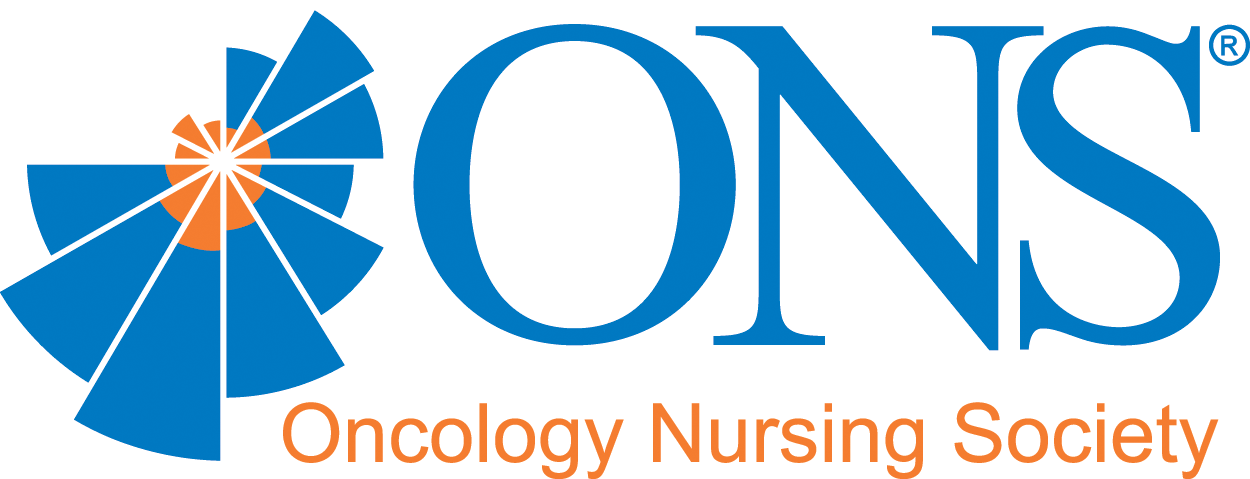 INVOICEChapter NameDate: INVOICE # ToCustomer ID 